 Dyffryn Clwyd Mission Area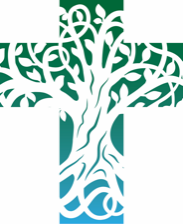 Sunday 7th NovemberThe Second Sunday of the KingdomPrayers for those in particular need: THE PRAYER LIST WILL BE RENEWED AT THE BEGINNING OF EACH CALENDAR MONTH. If you would like us to continue to pray for someone, or add a new name to the prayer list – please e-mail the newsletter editor by Wednesday lunchtime each week on chamberlain786@btinternet.com  We continue to hold in our prayers, those who are sick or in particular need, especially: Fiona Calver, Rosemary Williams, Margaret McLellan, Ion Martin, Michael Adams, Jackie, Mari HughesWe remember those recently departed: Gwen Parry, Brian StoreyNursing Homes and Care Homes: We continue to pray for all those who live and work in our nursing and residential care homes. ----------------------------------------------------------------------------------------------------------------------------------MASKS MUST BE WORN IN CHURCHIF YOU HAVE A MEDICAL EXEMPTION PLEASE INFORM THE CLERGY.Services for 14th November 2021 Third Sunday of the KingdomNB SERVICE TIMES MAY VARY TO ALLOW FOR THE ACT OF REMEMBRANCE AT 11AM9.00 am Llanrhydd; 10.00 am Clocaenog, Llangynhafal, Llanbedr DC & St Peter’s Ruthin; 10.30am Llanychan (Matins);10.50am Llanelidan (Act of Remembrance); 11.00 am Llanfair DC; 4.00 pm Llanarmon, Llanynys (Mass) & Llanfwrog; Mid-Week Worship & Fellowship Eucharists – Llanbedr DC Church, Tuesday 6pm Celtic Eucharist | Wednesday & Thursday 9.30am Short Said Eucharist | Friday 9.30am Offeren SanctaiddMorning Prayer – St Peter’s Ruthin Monday 9am | Tuesday 10am | Wednesday & Friday 9amMeditation – Llanfair DC Friday 10amDiscussion Groups - |Beer an’ Bible – Tuesday 6.30pm in the Griffin Llanbedr | Sycamore Thursday 2pm Llangynhafal Church | Meditation & Bible Study On Mondays, Ty Seren, Lon Yr Ysgol Gellifor, please contact Jude Traharne 07419318181 |In town on a Friday between 9am and 2pm? - Drop in to St. Peter's for a chat, tea, toast, Sociable Soup, clothes swap, skills swap – everyone welcome Prayer for Growth meeting via zoom; 1ST December.  For more information, please contact Judi.  We will send you the zoom link nearer the time. judigait@yahoo.co.uk.Thurs 18th Nov Confirmation Experience (04) 6.30 – 7.30 pm St. Cynfarch and St Mary Llanfair DCSunday 21st November for Christ the King – 10.30am St Peter’s Ruthin The Bishop will be coming to Dyffryn Clwyd to celebrate our Mission Area so there will be one service for us to truly come together as the Body of Christ in this area. Friday 26th November – Pilgrimage of Light 5pm Llanbedr DC – As we look to the beginning of Advent and our countdown towards Christmas we journey from the new Church in Llanbedr to the Old Church searching for the light that will shine in the darknessSaturday 27th November – Journey to the Fair Gate of Heaven Voci Choir in Concert, 7pm in St Peter’s Ruthin.Friday 3rd December 7pm – Wynne Roberts, Yr Elvis Cymraeg is back! This time in Llanbedr DC. Tickets are available on the website https://dyffrynclwyd.co.uk/eventbrite-event/elviswinterwonderlandCysyllte Magazine:  Input has been very sparse, it is proposed to delay publishing for a month; please contribute to a November/ December edition.Readings for Next Sunday November 14th 2021:- Third Sunday of the KingdomDaniel 12. 1-3		Psalm 16	Hebrews 10. 11-14, [15-18,] 19-25	Mark 13. 1-8(READINGS MAY BE CHANGED AS THIS IS REMEMBRANCE SUNDAY)Hews 9. 24A reading from Jonah   (3.1-5, 10)The word of the Lord came to Jonah a second time, saying, ‘Get up, go to Nineveh, that great city, and proclaim to it the message that I tell you.’ So Jonah set out and went to Nineveh, according to the word of the Lord.Now Nineveh was an exceedingly large city, a three days’ walk across. Jonah began to go into the city, going a day’s walk. And he cried out, ‘Forty days more, and Nineveh shall be overthrown!’And the people of Nineveh believed God; they proclaimed a fast, and everyone, great and small, put on sackcloth.When God saw what they did, how they turned from their evil ways, God changed his mind about the calamity that he had said he would bring upon them; and he did not do it.This is the word of the Lord.Thanks be to God.Psalm 62. 5-125	For God alone my soul waits in silence, for my hope is from him.6	He alone is my rock and my salvation, my fortress; I shall not be shaken.7	On God rests my deliverance and my honour; my mighty rock, my refuge is in God.8	Trust in him at all times, O people; pour out your heart before him; God is a refuge for us.9	Those of low estate are but a breath, those of high estate are a delusion; in the balances they go up; they are together lighter than a breath.10	Put no confidence in extortion, and set no vain hopes on robbery; if riches increase, do not set your heart on them.11	Once God has spoken; twice have I heard this: that power belongs to God,12	and steadfast love belongs to you, O Lord. For you repay to all according to their work. A reading from Hebrews   (9.24-28)For Christ did not enter a sanctuary made by human hands, a mere copy of the true one, but he entered into heaven itself, now to appear in the presence of God on our behalf. Nor was it to offer himself again and again, as the high priest enters the Holy Place year after year with blood that is not his own; for then he would have had to suffer again and again since the foundation of the world. But as it is, he has appeared once for all at the end of the age to remove sin by the sacrifice of himself. And just as it is appointed for mortals to die once, and after that the judgement, so Christ, having been offered once to bear the sins of many, will appear a second time, not to deal with sin, but to save those who are eagerly waiting for him.  This is the word of the Lord. Thanks be to God.Listen to the Gospel of Christ according to St Mark   (1.14-20) Glory to you, O Lord.Now after John was arrested, Jesus came to Galilee, proclaiming the good news of God, and saying, ‘The time is fulfilled, and the kingdom of God has come near; repent, and believe in the good news.’As Jesus passed along the Sea of Galilee, he saw Simon and his brother Andrew casting a net into the lake – for they were fishermen. And Jesus said to them, ‘Follow me and I will make you fish for people.’ And immediately they left their nets and followed him.As he went a little farther, he saw James son of Zebedee and his brother John, who were in their boat mending the nets. Immediately he called them; and they left their father Zebedee in the boat with the hired men, and followed him.This is the Gospel of the Lord.Praise to you, O Christ.Post Communion PrayerGod of peace, your Son Jesus Christ proclaimed the kingdom and restored the broken to wholeness of life:  look with compassion on the anguish of the world, and by your healing power make whole both people and nations; through our Lord and Saviour Jesus Christ. Amen.Colect Hollalluog Dad, dy ewyllys yw adfer pob peth yn dy annwyl Fab, Brenin pawb;  llywia galonnau a meddyliau pawb sydd mewn awdurdod, a dwg deuluoedd y cenhedloedd, a wahanwyd ac a rwygwyd gan anrhaith pechod, i fod dan ei lywodraeth gyfiawn a thyner ef;  caniata hyn er mwyn dy Fab Iesu Grist, i’r hwn gyda thi a’r Ysbryd Glân y bo’r deyrnas, y gallu a’r gogoniant, yn oes oesoedd.Amen.Darlleniad o Jona   (3.1-5, 10)Yna daeth gair yr Arglwydd at Jona yr eildro a dweud, "Cod, dos i Ninefe, y ddinas fawr, a llefara wrthi y neges a ddywedaf fi wrthyt." Cododd Jona a mynd i Ninefe yn ôl gair yr Arglwydd. Yr oedd Ninefe'n ddinas fawr iawn, yn daith tridiau ar ei thraws.Yna dechreuodd Jona fynd trwy'r ddinas, ac wedi mynd daith un diwrnod cyhoeddodd, "Ymhen deugain diwrnod fe ddymchwelir Ninefe." Credodd pobl Ninefe yn Nuw, a chyhoeddasant ympryd a gwisgo sachliain, o'r mwyaf hyd y lleiaf ohonynt.Pan welodd Duw beth a wnaethant, a'u bod wedi troi o'u ffyrdd drygionus, edifarhaodd am y drwg y bwriadodd ei wneud iddynt, ac nis gwnaeth.Dyma air yr Arglwydd.Diolch a fo i Dduw.Salm 62. 5-125	Yn wir, yn Nuw yr ymdawela fy enaid; oddi wrtho ef y daw fy ngobaith.6	Ef yn wir yw fy nghraig a'm gwaredigaeth, fy amddiffynfa, fel na'm symudir.7	Ar Dduw y dibynna fy ngwaredigaeth a'm hanrhydedd; fy nghraig gadarn, fy noddfa yw Duw.8	Ymddiriedwch ynddo bob amser, O bobl, tywalltwch allan eich calon iddo; Duw yw ein noddfa.9	Yn wir, nid yw gwrêng ond anadl, nid yw bonedd ond rhith; pan roddir hwy mewn clorian, codant – y maent i gyd yn ysgafnach nag anadl.10	Peidiwch ag ymddiried mewn gormes, na gobeithio'n ofer mewn lladrad; er i gyfoeth amlhau, peidiwch â gosod eich bryd arno.11	Unwaith y llefarodd Duw, dwywaith y clywais hyn: I Dduw y perthyn nerth,12	i ti, O Arglwydd, y perthyn ffyddlondeb; yr wyt yn talu i bob un yn ôl ei weithredoedd.Darlleniad o Hebreaid   (9.24-28)Oherwydd nid i gysegr o waith llaw, rhyw lun o'r cysegr gwirioneddol, yr aeth Crist i mewn, ond i'r nef ei hun, i ymddangos yn awr gerbron Duw drosom ni. Ac nid i'w offrymu ei hun yn fynych y mae'n mynd, fel y bydd yr archoffeiriad yn mynd i mewn i'r cysegr bob blwyddyn â gwaed arall na'r eiddo ei hun; petai felly, buasai wedi gorfod dioddef yn fynych er seiliad y byd.Ond yn awr, un waith am byth, ar ddiwedd yr oesoedd, y mae ef wedi ymddangos er mwyn dileu pechod drwy ei aberthu ei hun. Ac yn gymaint ag y gosodwyd i ddynion eu bod i farw un waith, a bod barn yn dilyn hynny, felly hefyd bydd Crist, ar ôl cael ei offrymu un waith i ddwyn pechodau llawer, yn ymddangos yr ail waith, nid i ddelio â phechod, ond er iachawdwriaeth i'r rhai sydd yn disgwyl amdano.Dyma air yr Arglwydd.Diolch a fo i Dduw.Gwrandewch Efengyl Crist yn ôl Sant Marc   (1.14-20)Gogoniant i ti, O Arglwydd.Wedi i Ioan gael ei garcharu daeth Iesu i Galilea gan gyhoeddi Efengyl Duw a dweud: "Y mae'r amser wedi ei gyflawni ac y mae teyrnas Dduw wedi dod yn agos. Edifarhewch a chredwch yr Efengyl."Wrth gerdded ar lan Môr Galilea gwelodd Iesu Simon a'i frawd Andreas yn bwrw rhwyd i'r môr; pysgotwyr oeddent. Dywedodd Iesu wrthynt, "Dewch ar fy ôl i, ac fe'ch gwnaf yn bysgotwyr dynion." A gadawsant eu rhwydau ar unwaith a'i ganlyn ef.Wedi iddo fynd ymlaen ychydig gwelodd Iago fab Sebedeus ac Ioan ei frawd; yr oeddent wrthi'n cyweirio'r rhwydau yn y cwch. Galwodd hwythau ar unwaith, a chan adael eu tad Sebedeus yn y cwch gyda'r gweision, aethant ymaith ar ei ôl ef.Dyma Efengyl yr Arglwydd.Moliant i ti, O Grist.Gweddi ar ol y CymunDduw tangnefedd, y cyhoeddodd dy Fab Iesu Grist y deyrnas ac adfer y drylliedig i gyfanrwydd bywyd:  edrych yn dosturiol ar ing y byd, a bydded i ti trwy dy nerth iachaol gyfannu’r bobloedd a’r cenhedloedd;  trwy ein Harglwydd a’n Gwaredwr Iesu Grist. Amen.Dyffryn Clwyd Mission Area OfficeThe office will be closed to visitors for the present time.  Please contact me onEmail at admin@dyffrynclwyd.co.uk;Web address www.Dyffrynclwyd.co.uk;The Collect Almighty Father, your will is to restore all things in your beloved Son, the King of all:  govern the hearts and minds of those in authority, and bring the families of the nations, divided and torn apart by the ravages of sin, to be subject to his just and gentle rule; grant this for the sake of your Son Jesus Christ, to whom with you and the Holy Spirit, be the kingdom, the power and the glory, for ever and ever.  Amen.